 Муниципальное дошкольное образовательное учреждение«Детский сад № 203» города ЯрославляКонспект  образовательной деятельностипо познавательному развитию (ознакомление с окружающим миром)на тему: «Весна»для средней группы дошкольного возрастаКазакова М.В.воспитатель гр.№11Ярославль2020Цель: расширение представлений детей о весне, ее признаках.Задачи:- уточнить и обобщить представления детей о характерных признаках весны, расширить знания детей о весне;- расширять и активизировать словарь по теме;- воспитывать чувство любви к родной природе, воспитывать доброе, бережное отношение к окружающей среде;- развивать слуховое и зрительное внимание, мышление и память; учить понимать образный смысл загадок;- продолжать развивать связную речь детей;Оборудование: обручи для проведения игровой деятельности, иллюстрации по теме, игрушка сова.Предварительная работа: наблюдения в природе, чтение стихотворений, рассматривание картин и иллюстраций о весне, отгадывание загадок.Ход занятияI. Организационный моментДети в кругу.Воспитатель: Встанем рядышком, по кругу,Скажем «Здравствуйте» друг другу.Нам здороваться не лень:Всем «Привет» и «Добрый день».Если каждый улыбнется -Утро доброе начнется.Воспитатель: Ребята, а вы любите, когда к вам приходят гости?Дети: Да.Воспитатель: интересно, кто же к нам придет сегодня в гости? Давайте сядем на стулья и подождем. Закройте глаза и послушайте, кто же это! (дети закрывают глаза, звучит запись «крик совы», появляется игрушка сова).II. Основная частьВоспитатель: это мудрая тетушка сова. Давайте с ней поздороваемся (дети здороваются). Ребята, а что мы знаем о весне и ее признаках? Когда наступает весна?Дети: после зимы.Далее воспитатель начинает предложение, а дети самостоятельно его заканчивают (в случае затруднения ответа у детей педагог помогает, задает наводящие вопросы):- Мы долго ждали весну, значит, какая весна? (Долгожданная).- Солнышко весной … (Что делает?) - греет.- Снег … (Что делает?) - тает.- На улице появляются … (Что?) - лужи.- Ручьи весной … (Что делают?) - журчат.- Листочки на деревьях … (Что делают?) - распускаются.- Весной трава вырастает … (Какая?) - зеленая.(Показ соответственных тексту иллюстраций).Воспитатель: весной просыпается вся природа от зимней спячки, тает лед на озерах и ручьях, появляются почки на ветках. Весной солнышко поднимается выше и светит ярче. В лесу появляются проталины. С крыш свисают сосульки. А когда солнышко пригревает сильнее, сосульки начинают таять, звенит весенняя капель. На улицах появляется много луж. В лесах на полях и лугах раскрываются весенние цветы мать-и-мачеха, подснежник. Просыпаются после долгой зимы насекомые. Заканчивается зимняя спячка зверей. Взрослые звери линяют, меняют зимнюю шерсть на летнюю. Заяц меняет белую шубку на серую. Весной возвращаются перелетные птицы, строят гнезда, откладывают яйца, выводят птенцов. Природа оживает после зимней спячки.Воспитатель: ребята, давайте покажем, как пробуждается природа весной (появляется макет солнца, звучит звукозапись П.И. Чайковский, «Апрель»).ФизкультминуткаТёплый луч упал на землю и согрел в ней семечко(дети сидят на корточках, голова и руки опущены).Из семечка проклюнулся росток,Из ростка вырос прекрасный цветок(встают, руки поднимают вверх, разводят в стороны).Нежится цветок на солнышке, Подставляя теплу каждый свой лепесток,Поворачивает голову вслед за солнцем (дети приподнимают голову поворачиваются «вслед за солнцем»).(Дети садятся на стулья).Воспитатель: а кто знает, сколько у нас весенних месяцев?Ответы детей: три.Воспитатель: правильно, ребята - весной у нас три месяца. Кто их назовет?Ответы детей (если затрудняются, помочь).Воспитатель: ребята, давайте повторим хором: «Март, апрель, май - их не забывай!»Воспитатель за сову: какие эти ребята наблюдательные. Все вокруг видят, все вокруг подмечают, что весной на улице происходит. А вот умеют ли они весну слушать? Воспитатель: а вот мы сейчас и проверим. Закрывайте глаза и слушайте, а потом расскажете, что же вы услышали (звучит музыкальная запись «Звуки и голоса природы»: шум дождя, шелест листвы, журчание дождя, капель, голоса птиц).После прослушивания дети рассказывают, какие весенние звуки они слышали).Воспитатель: кто это поет?Дети: птицы.Воспитатель: они радуются, почему им радостно?Дети: потому что тепло, светло, солнце ярко светит.Воспитатель за сову: у меня есть шкатулка, но не простая, а волшебная. Если правильно отгадать загадку, то в шкатулке появится птичка. Хотите проверить? Тогда садитесь на стульчики и внимательно слушайте (достает шкатулку с карточками с изображениями птиц).ЗагадкиПрилетает к нам с теплом,Путь, проделав длинный.Лепит домик под окномИз травы и глины (Ласточка).На шесте дворец,Во дворце певец.Как зовут его? (Скворец)Черный, проворный,Кричит: «Крак»,Червякам враг.                    (Грач)В синем небе голосок,Будто крохотный звонок.                        (Жаворонок)(После каждой правильно отгаданной загадки из шкатулки достают карточки с изображением птицы).Воспитатель: Этих птиц называют вестниками весны.Игра «День – ночь»(Дети встают в обручи, по команде «разлетаются» врассыпную).Воспитатель: представим, что мы с вами грачи. Они вылетают из своих гнезд (приготовить обручи-гнезда), они ходят важно по проталинам. Что они ищут? (червяков). Почистим свои перышки, полетаем с ветки на ветку. Вот и ночь наступила пора опять в гнезда лететь.(Дети садятся).Воспитатель за сову: весной и звери изменились. Что же с ними произошло?Дети: поменяли шубки.Воспитатель: мы зимой надеваем шубы, а весной?Дети: куртки.Воспитатель за сову: а какой заяц был зимой? Почему? А какой стал весной?Дети: белый, потому что снег белый, заяц так прячется от хищников. Серый.Воспитатель за сову: ребята, а что происходит с деревьями весной?Дети: набухают почки, появляются первые листочки.Воспитатель: снег растаял, что мы с вами увидели на траве и на клумбе?Дети: ветки, мусор.Воспитатель за сову: друзья, разве можно загрязнять природу, разбрасывать мусор?Дети: нет!Воспитатель: ребята, как надо обращаться с природой?Дети: надо ее беречь, ухаживать, не ломать ветки, сажать деревья и цветы, выбрасывать мусор в мусорное ведро, в мусорный бак.Воспитатель: кто-то забыл убрать мусор на полянке, а так как мы с вами заботливые и внимательные, предлагаю навести порядок на полянке.Игра-соревнование «Уберём мусор на полянке»На полу лежат два обруча, в каждом из них «мусор» (кубики, пакетики, палочки, бумажки и др.). По сигналу ведущего дети собирают «мусор» каждый в свою корзинку.Воспитатель за сову: ребята мне понравилось у вас в гостях. Вы любознательные, внимательные, а главное вы бережно относитесь к окружающей среде. И я хочу подарить вам семена цветов, чтобы ваша клумба радовала вас и окружающих красотой весенних цветов. До свидания, друзья!Воспитатель и дети: спасибо!III. Заключительная часть. РефлексияВоспитатель: ребята, о каком времени года мы говорили сегодня? Какие признаки весны вы знаете? Какое задание больше всего понравилось? Почему? Что вы расскажите родителям о нашей сегодняшней игре?(Ответы детей).Воспитатель: сегодня вы меня порадовали своими знаниями, вы были внимательными и активными. Список используемых ресурсов:О.А. Соломенникова, «Ознакомление с природой в детском саду».https://audio-vk4.ru/?mp3=Апрель+чайковскийhttps://lightaudio.ru/mp3/звуки%20природы-веснаhttps://zvukipro.com/ptici/31-zvuki-sovy.htmlПриложение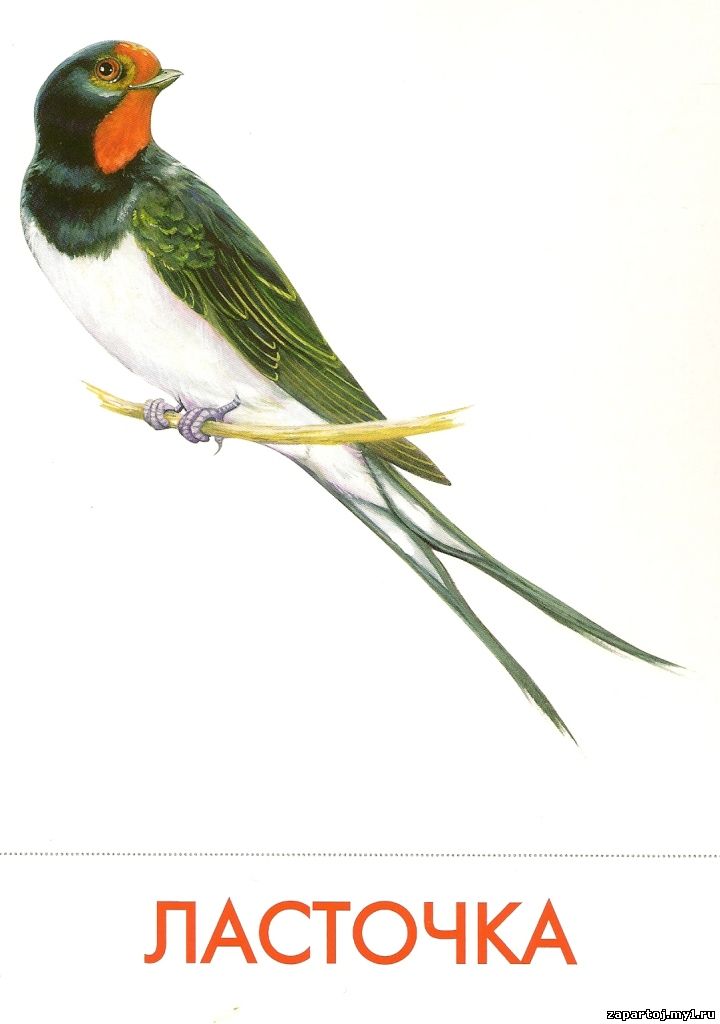 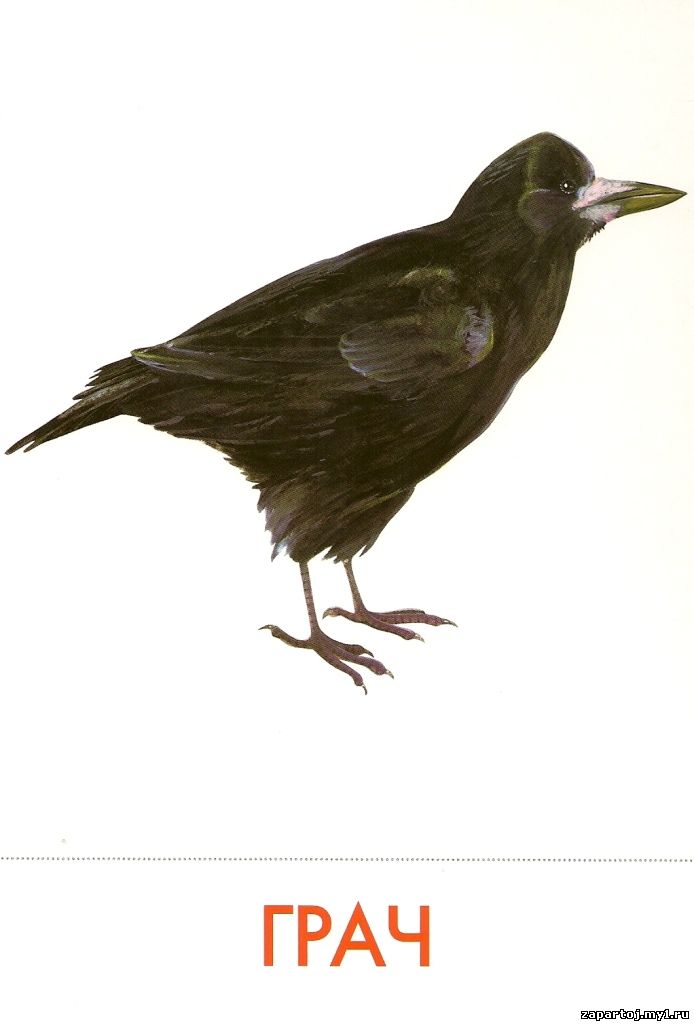 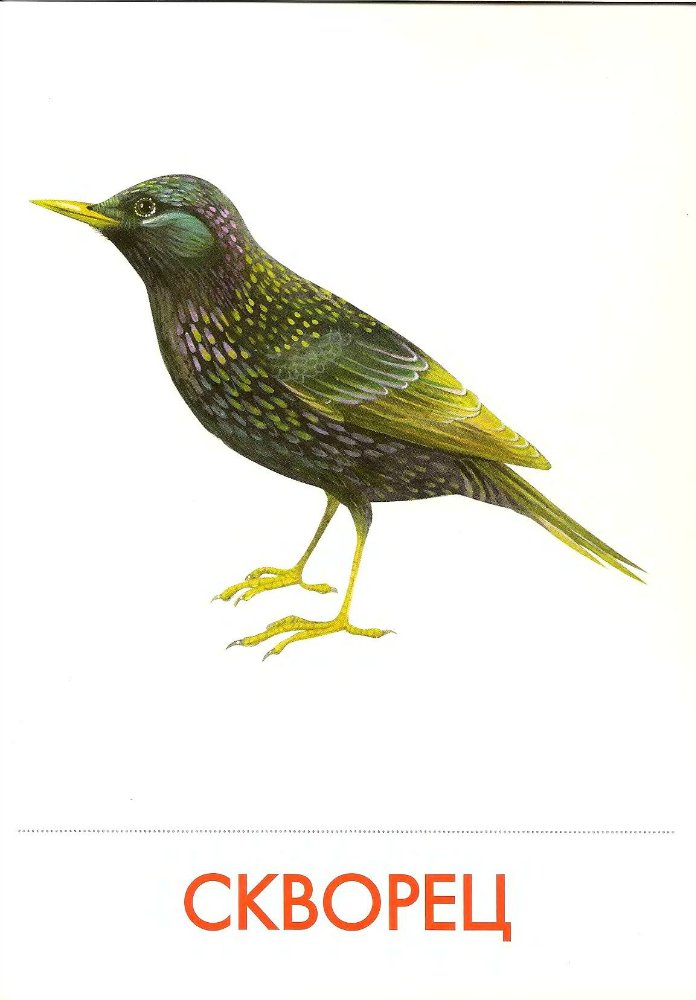 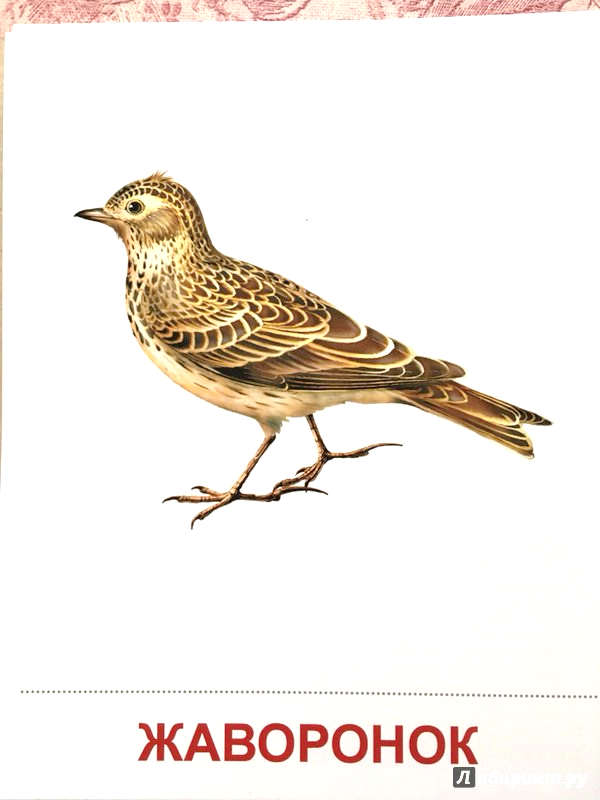 